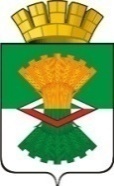 АДМИНИСТРАЦИЯМАХНЁВСКОГО МУНИЦИПАЛЬНОГО ОБРАЗОВАНИЯПОСТАНОВЛЕНИЕ18 февраля 2020 года                                                                                      № 118п.г.т. МахнёвоО подготовке к пожароопасному периоду 2020 годаВ соответствии с Федеральными законами от 06.10.2003 № 131-ФЗ             «Об общих принципах организации местного самоуправления в Российской Федерации» (ред. от 27.12.2019), от 21.12.1994 № 69-ФЗ «О пожарной безопасности» (ред. от 27.12.2019), от 22.07.2008 № 123-ФЗ «Технический регламент о требованиях пожарной безопасности» (ред. от 27.12.2018), постановлением Правительства РФ от 25.04.2012 № 390 «О противопожарном режиме» (ред. от 20.09.2019), в целях подготовки к пожароопасному периоду 2020 года, предупреждения и ликвидации ландшафтных и лесных пожаров на территории Махнёвского муниципального образования, руководствуясь Уставом Махнёвского муниципального образования,ПОСТАНОВЛЯЮ:	1. Утвердить План основных мероприятий по подготовке к пожароопасному периоду, предупреждению и ликвидации ландшафтных и лесных пожаров на территории Махнёвского муниципального образования в 2020 году (прилагается).	2. Опубликовать настоящее постановление в газете «Алапаевская искра» и разместить на официальном сайте Махнёвского муниципального образования в сети «Интернет».3. Контроль за исполнением настоящего постановления оставляю за собой.Глава Махнёвскогомуниципального образования            		                               А.В. Лызлов Приложениек постановлению АдминистрацииМахнёвского муниципального образования                                                                                                             от 18.02.2020 № 118Планосновных мероприятий по подготовке к пожароопасному периоду, предупреждению и ликвидации ландшафтных и лесных пожаров на территории Махнёвского муниципального образования в 2020 году№п/пСодержание мероприятийСрок    исполненияОтветственные исполнители12341.Заседание комиссии по предупреждению и ликвидации чрезвычайных ситуаций и обеспечению пожарной безопасности (далее - КЧС и ОПБ) Махнёвского муниципального образования по подготовке к пожароопасному периодуапрель 2020 годаПредседатель КЧС и ОПБ, секретарь КЧС и ОПБ2.Проведение мониторинга наиболее пожароопасных участков возникновения ландшафтных пожаров. Оперативное реагирование на факты умышленного выжигания сухой растительности на территориив течениепожароопасногопериодаОтдел ГО, ЧС и МР, главы территориальных органов и территориальных структурных подразделений Администрации Махнёвского муниципального образования3.Проведение проверки наличия и состояния источников противопожарного водоснабжения. Организация работ по приведению источников пожарного водоснабжения и подъездов к ним в соответствие с требованиями пожарной безопасностиапрель, октябрь 2020 годаПЧ 15/2 ГКПТУ СО «ОПС СО №15», главы территориальных органов и территориальных структурных подразделений Администрации Махнёвского муниципального образования4.Утилизация сухой растительности на территории населенных пунктов Махнёвского муниципального образования с использованием технологий, исключающих выжиганиев течениепожароопасногопериодаГлавы территориальных органов и территориальных структурных подразделений Администрации Махнёвского муниципального образования5.Создание (обновление) противопожарных минерализованных (защитных) полос, исключающих возможность переброса огня на жилой сектор при загорании сухой растительности и возникновении лесных пожаров      до 01.05.2020Главы территориальных органов и территориальных структурных подразделений Администрации Махнёвского муниципального образования6.Организация уборки несанкционированных свалок горючего мусора на границе с лесными массивами.до 01.05.2020Главы территориальных органов и территориальных структурных подразделений Администрации Махнёвского муниципального образования12347.Организация проверки противопожарного состояния организаций, учреждений и предприятий всех форм собственности. Особое внимание уделить состоянию электрооборудования, путям эвакуации, состоянию водоисточников. Обеспечить объекты средствами пожаротушениядо 01.05.2020Руководители организаций, учреждений и предприятий всех форм собственности8.Организация очистки закрепленной и прилегающей к периметрам организаций, учреждений и предприятий, территории от сгораемых отходов, мусора, сухой растительностидо 01.05.2020Руководители организаций, учреждений и предприятий всех форм собственности9.Регулярное информирование населения о пожароопасной обстановке на территории муниципального образования посредством проведения сходов, подворовых обходов и через средства массовой информациив течениепожароопасногопериодаОтдел НДиПР МО Алапаевское, МО г. Алапаевск, Махнёвского МО УНДиПР ГУ МЧС России по Свердловской области, отдел ГО, ЧС и МР Администрации Махнёвского муниципального образования, главы территориальных органов и территориальных структурных подразделений Администрации Махнёвского муниципального образования10.Проверка готовности противопожарных формирований, средств пожаротушения, техники организаций, привлекаемых к ликвидации природных пожаров до 01.05.2020, при проведении учений и тренировок76 ПСЧ 54 ОФПС ГУ МЧС России по Свердловской области, ПЧ 15/2 ГКПТУ СО «ОПС Свердловской области №15», МОО «ДПО Махнёвского МО»11.Обеспечение мероприятий по тушению природных пожаров и предотвращению распространения очагов возгоранияв течение пожароопасногопериода76 ПСЧ 54 ОФПС ГУ МЧС России по Свердловской области, ГКПТУ СО «ОПС Свердловской области №15», формирования Алапаевского, Верхнесинячихинского, Сотринского лесничеств, МОО «ДПО Махнёвского МО», ДПД12.Введение (отмена) особого противопожарного режимапри необходимостиГлава муниципального образования, комиссия по предупреждению и ликвидации чрезвычайных ситуаций и обеспечению пожарной безопасности Махнёвского муниципального образования